T.C.DOMANİÇ KAYMAKAMLIĞIVAKIFBANK 50. YIL ORTAOKULU                                         2019-2023 STRATEJİK PLANI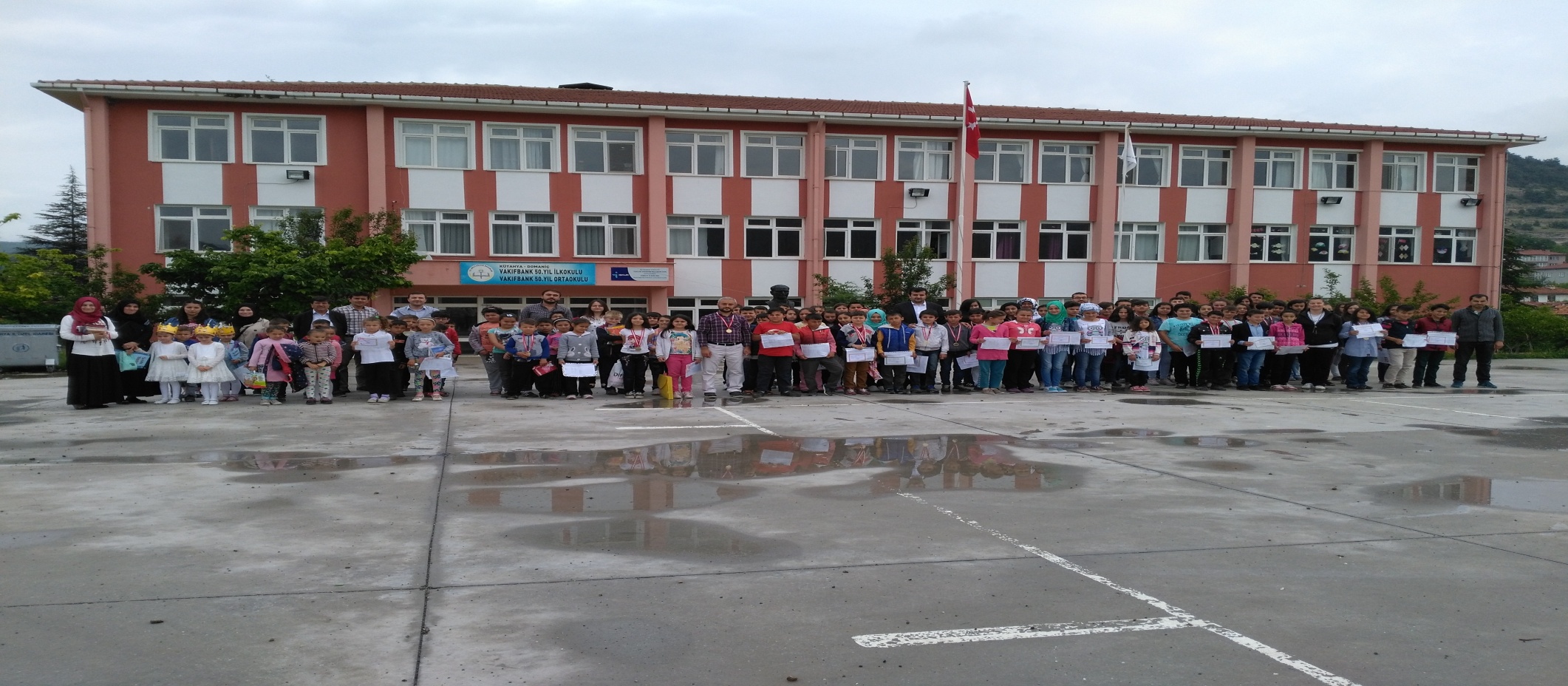 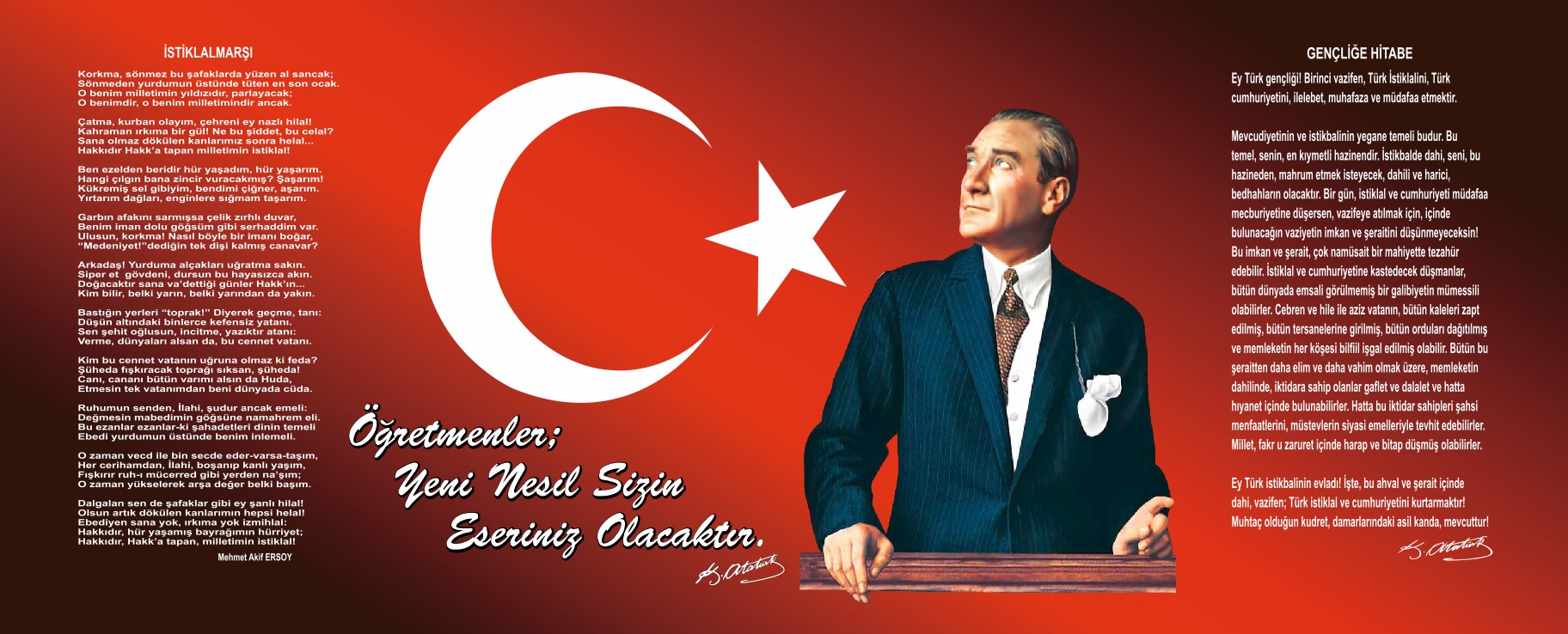 SunuşİçindekilerSunuş	3İçindekiler	4BÖLÜM I: GİRİŞ ve PLAN HAZIRLIK SÜRECİ	5BÖLÜM II: DURUM ANALİZİ	6Okulun Kısa Tanıtımı 	6Okulun Mevcut Durumu: Temel İstatistikler	7PAYDAŞ ANALİZİ	12GZFT (Güçlü, Zayıf, Fırsat, Tehdit) Analizi	19Gelişim ve Sorun Alanları	22BÖLÜM III: MİSYON, VİZYON VE TEMEL DEĞERLER	25MİSYONUMUZ 	25VİZYONUMUZ 	25TEMEL DEĞERLERİMİZ 	25BÖLÜM IV: AMAÇ, HEDEF VE EYLEMLER	27TEMA I: EĞİTİM VE ÖĞRETİME ERİŞİM	27TEMA II: EĞİTİM VE ÖĞRETİMDE KALİTENİN ARTIRILMASI	28TEMA III: KURUMSAL KAPASİTE	35V. BÖLÜM: MALİYETLENDİRME	38EKLER:	40BÖLÜM I: GİRİŞ ve PLAN HAZIRLIK SÜRECİ2019-2023 dönemi stratejik plan hazırlanması süreci Üst Kurul ve Stratejik Plan Ekibinin oluşturulması ile başlamıştır. Ekip tarafından oluşturulan çalışma takvimi kapsamında ilk aşamada durum analizi çalışmaları yapılmış ve durum analizi aşamasında paydaşlarımızın plan sürecine aktif katılımını sağlamak üzere paydaş anketi, toplantı ve görüşmeler yapılmıştır. Durum analizinin ardından geleceğe yönelim bölümüne geçilerek okulumuzun amaç, hedef, gösterge ve eylemleri belirlenmiştir. Çalışmaları yürüten ekip ve kurul bilgileri altta verilmiştir.STRATEJİK PLAN ÜST KURULUBÖLÜM II: DURUM ANALİZİDurum analizi bölümünde okulumuzun mevcut durumu ortaya konularak neredeyiz sorusuna yanıt bulunmaya çalışılmıştır. Bu kapsamda okulumuzun kısa tanıtımı, okul künyesi ve temel istatistikleri, paydaş analizi ve görüşleri ile okulumuzun Güçlü Zayıf Fırsat ve Tehditlerinin (GZFT) ele alındığı analize yer verilmiştir.Okulun Kısa Tanıtımı  :          Okulumuz ilk defa 1947 yılında eğitim-öğretime Saruhanlar Köyü İlkokulu adıyla başlamıştır. 1980-1981 eğitim öğretim yılında ortaokul kısmı da açılmıştır. Bakanlık kararıyla 1989-1990 eğitim öğretim yılında ilköğretim uygulamasına geçilmiştir. 1998-1999 eğitim öğretim yılından itibaren zorunlu eğitimin sekiz yıla çıkarılmasıyla ilköğretim olarak eğitim öğretime devam etmiştir. 2004-2005 eğitim öğretim yılında okulumuza Vakıfbank tarafından 10 derslikli zemin+2 katlı bir bina ve 6 daireli bir lojman yaptırılmıştır ve Vakıfbank 50. Yıl İlköğretim Okulu adını alarak eğitime devam etmiştir. 2012-2013 eğitim öğretim yılında zorunlu eğitimi on iki yıla çıkaran 4+4+4 uygulamasıyla birlikte aynı bina içinde Vakıfbank 50. Yıl İlkokulu ve Vakıfbank 50. Yıl Ortaokulu olarak tek çatı altında eğitime halen devam etmektedir. Domaniç’e bağlı Fıranlar, Sarıot, Böçen, Karamanlar, Soğucak ve Tavşanlı’ya bağlı Kızılçukur, Yörgüç ve Burhan köylerine hizmet vermekte olan taşıma merkezi bir okul olarak eğitim öğretim faaliyetlerini sürdürmektedir.Okulun Mevcut Durumu: Temel İstatistiklerOkul KünyesiOkulumuzun temel girdilerine ilişkin bilgiler altta yer alan okul künyesine ilişkin tabloda yer almaktadır.Temel Bilgiler Tablosu- Okul Künyesi Çalışan BilgileriOkulumuzun çalışanlarına ilişkin bilgiler altta yer alan tabloda belirtilmiştir.Çalışan Bilgileri TablosuOkulumuz Bina ve Alanları	Okulumuzun binası ile açık ve kapalı alanlarına ilişkin temel bilgiler altta yer almaktadır.Okul Yerleşkesine İlişkin Bilgiler Sınıf ve Öğrenci Bilgileri	Okulumuzda yer alan sınıfların öğrenci sayıları alttaki tabloda verilmiştir.Donanım ve Teknolojik KaynaklarımızTeknolojik kaynaklar başta olmak üzere okulumuzda bulunan çalışır durumdaki donanım malzemesine ilişkin bilgiye alttaki tabloda yer verilmiştir.Teknolojik Kaynaklar TablosuGelir ve Gider Bilgisi	Okulumuzun genel bütçe ödenekleri, okul aile birliği gelirleri ve diğer katkılarda dâhil olmak üzere gelir ve giderlerine ilişkin son iki yıl gerçekleşme bilgileri alttaki tabloda verilmiştir.PAYDAŞ ANALİZİKurumumuzun temel paydaşları öğrenci, veli ve öğretmen olmakla birlikte eğitimin dışsal etkisi nedeniyle okul çevresinde etkileşim içinde olunan geniş bir paydaş kitlesi bulunmaktadır. Paydaşlarımızın görüşleri anket, toplantı, dilek ve istek kutuları, elektronik ortamda iletilen önerilerde dâhil olmak üzere çeşitli yöntemlerle sürekli olarak alınmaktadır.Paydaş anketlerine ilişkin ortaya çıkan temel sonuçlara altta yer verilmiştirÖğretmen Anket Sonuçları:Veli Anket Sonuçları:Öğrenci Anket Sonuçları:GZFT (Güçlü, Zayıf, Fırsat, Tehdit) Analizi *Okulumuzun temel istatistiklerinde verilen okul künyesi, çalışan bilgileri, bina bilgileri, teknolojik kaynak bilgileri ve gelir gider bilgileri ile paydaş anketleri sonucunda ortaya çıkan sorun ve gelişime açık alanlar iç ve dış faktör olarak değerlendirilerek GZFT tablosunda belirtilmiştir. Dolayısıyla olguyu belirten istatistikler ile algıyı ölçen anketlerden çıkan sonuçlar tek bir analizde birleştirilmiştir.Kurumun güçlü ve zayıf yönleri donanım, malzeme, çalışan, iş yapma becerisi, kurumsal iletişim gibi çok çeşitli alanlarda kendisinden kaynaklı olan güçlülükleri ve zayıflıkları ifade etmektedir ve ayrımda temel olarak okul müdürü/müdürlüğü kapsamından bakılarak iç faktör ve dış faktör ayrımı yapılmıştır. İçsel Faktörler Güçlü YönlerZayıf YönlerDışsal Faktörler FırsatlarTehditlerGelişim ve Sorun AlanlarıGelişim ve sorun alanları analizi ile GZFT analizi sonucunda ortaya çıkan sonuçların planın geleceğe yönelim bölümü ile ilişkilendirilmesi ve buradan hareketle hedef, gösterge ve eylemlerin belirlenmesi sağlanmaktadır. Gelişim ve sorun alanları ayrımında eğitim ve öğretim faaliyetlerine ilişkin üç temel tema olan Eğitime Erişim, Eğitimde Kalite ve kurumsal Kapasite kullanılmıştır. Eğitime erişim, öğrencinin eğitim faaliyetine erişmesi ve tamamlamasına ilişkin süreçleri; Eğitimde kalite, öğrencinin akademik başarısı, sosyal ve bilişsel gelişimi ve istihdamı da dâhil olmak üzere eğitim ve öğretim sürecinin hayata hazırlama evresini; Kurumsal kapasite ise kurumsal yapı, kurum kültürü, donanım, bina gibi eğitim ve öğretim sürecine destek mahiyetinde olan kapasiteyi belirtmektedir.Gelişim ve sorun alanlarına ilişkin GZFT analizinden yola çıkılarak saptamalar yapılırken yukarıdaki tabloda yer alan ayrımda belirtilen temel sorun alanlarına dikkat edilmesi gerekmektedir.Gelişim ve Sorun AlanlarımızBÖLÜM III: MİSYON, VİZYON VE TEMEL DEĞERLEROkul Müdürlüğümüzün Misyon, vizyon, temel ilke ve değerlerinin oluşturulması kapsamında öğretmenlerimiz, öğrencilerimiz, velilerimiz, çalışanlarımız ve diğer paydaşlarımızdan alınan görüşler, sonucunda stratejik plan hazırlama ekibi tarafından oluşturulan Misyon, Vizyon, Temel Değerler; Okulumuz üst kurulana sunulmuş ve üst kurul tarafından onaylanmıştır.MİSYONUMUZÖğrencilerin çevresiyle iyi ve olumlu bir iletişim kuracak davranışları kazanmaları, olaylara çok yönlü ve tarafsız bakabilmeleri, çağın gelişen ihtiyaçlarına cevap verebilecek beceriler kazanmaları, sosyal ve duygusal yönden sağlıklı yetişmeleri için her türlü imkanı hazırlamaktır.Milli ve Manevi değerlere bağlı, Atatürk’ün “Çağdaş uygarlık düzeyinin üstüne çıkmak” idealine inanan, kendisi ve toplum ile barışık, bilime önem vererek iletişime açık, ruh sağlığı ve gelişimi iyi olan, pozitif bilimi ve sosyal bilimleri birlikte sentezleyen, yabancı dil öğrenmenin ihtiyaç olduğunu bilen iyi bir öğrenci, iyi bir insan ve iyi bir toplum yetiştirmektir.VİZYONUMUZBilimsel teknolojilerin ışığında okuyan, okutan, araştıran, özgür düşünen, sorunları çözebilen, başkalarının haklarına saygılı, ülkesine karşı sorumlu, toplumsal hayatın her alanında hukukun üstünlüğüne inanan, gelişime açık, çevre bilinci yüksek, kendine güvenen, katılımcı, sorgulayan, etkili ve nitelikli insan yetiştirmek için eğitim öğretim kalitesini sürekli yüksek tutarak hem bilimsel hem de sosyal yönde gelişmiş, yüksek ahlaki değerler kazanmış, küresel rekabete hazır bireyler yetiştiren örnek alınan bir eğitim kurumu olmaktır.TEMEL DEĞERLERİMİZ1) İnsan hakları ve demokrasinin evrensel değerlerini benimsemek,2) Öğrenmeyi öğrenmek,3) Eşitlik, adalet ve yüksek ahlaki değerlere sahip olmak,4) Eğitimde kapsayıcı olmak,5) Problem çözme becerilerine sahip olmak,6) Yeniliklere açık olmak ve yenilikleri eğitim ortamlarına uyarlamak,7) Katılımcı ve demokratik bir yönetim anlayışına sahip olmak,8) Kapsayıcı eğitimi benimsemek,9) Atatürk İlke ve İnkılâplarını esas almak,12) Öğretim kadar eğitimin etkinliğini ve kalitesini önemsemek,13) Her alanda öğrenciye model olmaya çalışmak,14) Planlı çalışmanın önemini bilmek,15) Özüne bağlı olurken çağdaşlığa uyum sağlamak,17) Hoşgörü ve çevreye duyarlı olmak,18) Özgüven sahibi olmak,BÖLÜM IV: AMAÇ, HEDEF VE EYLEMLERTEMA I: EĞİTİM VE ÖĞRETİME ERİŞİMİN ARTIRILMASIEğitim ve öğretime erişim okullaşma ve okul terki, devam ve devamsızlık, okula uyum ve oryantasyon, özel eğitime ihtiyaç duyan bireylerin eğitime erişimi, yabancı öğrencilerin eğitime erişimi ve hayat boyu öğrenme kapsamında yürütülen faaliyetlerin ele alındığı temadır.Stratejik Amaç 1: Kayıt bölgemizde yer alan çocukların okullaşma oranlarını artıran, öğrencilerin uyum ve devamsızlık sorunlarını gideren etkin bir yönetim yapısı kurulacaktır.Stratejik Hedef 1.1.  Kayıt bölgemizde yer alan çocukların okullaşma oranları artırılacak ve öğrencilerin uyum ve devamsızlık sorunları da giderilecektir. Performans Göstergeleri EylemlerTEMA II: EĞİTİM VE ÖĞRETİMDE KALİTENİN ARTIRILMASIEğitim ve öğretimde kalitenin artırılması başlığı esas olarak eğitim ve öğretim faaliyetinin hayata hazırlama işlevinde yapılacak çalışmaları kapsamaktadır. Bu tema altında akademik başarı, sınav kaygıları, sınıfta kalma, ders başarıları ve kazanımları, disiplin sorunları, öğrencilerin bilimsel, sanatsal, kültürel ve sportif faaliyetleri ile istihdam ve meslek edindirmeye yönelik rehberlik ve diğer mesleki faaliyetler yer almaktadır. Stratejik Amaç 2: Öğrencilerimizin gelişmiş dünyaya uyum sağlayacak şekilde donanımlı bireyler olabilmesi için eğitim ve öğretimde kalite artırılacaktır.Stratejik Hedef 2.1.  Öğrenme kazanımlarını takip eden ve velileri de sürece dâhil eden bir yönetim anlayışı ile öğrencilerimizin akademik başarıları ve sosyal faaliyetlere etkin katılımı artırılacaktır.Performans GöstergeleriEylemlerStratejik Hedef 2.2.  Etkin bir rehberlik anlayışıyla, öğrencilerimizi ilgi ve becerileriyle orantılı bir şekilde üst öğrenime veya istihdama hazır hale getiren daha kaliteli bir kurum yapısına geçilecektir. Performans GöstergeleriEylemlerTEMA III: KURUMSAL KAPASİTEStratejik Amaç 3: Eğitim ve öğretim faaliyetlerinin daha nitelikli olarak verilebilmesi için okulumuzun kurumsal kapasitesi güçlendirilecektir. Stratejik Hedef 3.1.   Okulumuz insana hizmet odaklı çalışan bir kurum haline getirilecek, yararlanıcıların memnuniyetleri ve çalışanların mesleki yeterlilikleri artırılacaktır.Performans GöstergeleriEylemlerV. BÖLÜM: MALİYETLENDİRME2019-2023 Stratejik Planı Faaliyet/Proje Maliyetlendirme TablosuVI. BÖLÜM: İZLEME VE DEĞERLENDİRMEOkulumuz Stratejik Planı izleme ve değerlendirme çalışmalarında 5 yıllık Stratejik Planın izlenmesi ve 1 yıllık gelişim planın izlenmesi olarak ikili bir ayrıma gidilecektir. Stratejik planın izlenmesinde 6 aylık dönemlerde izleme yapılacak denetim birimleri, il ve ilçe millî eğitim müdürlüğü ve Bakanlık denetim ve kontrollerine hazır halde tutulacaktır.Yıllık planın uygulanmasında yürütme ekipleri ve eylem sorumlularıyla aylık ilerleme toplantıları yapılacaktır. Toplantıda bir önceki ayda yapılanlar ve bir sonraki ayda yapılacaklar görüşülüp karara bağlanacaktır. EKLER: Öğretmen, öğrenci ve veli anket örnekleri klasör ekinde olup okullarınızda uygulanarak sonuçlarından paydaş analizi bölümü ve sorun alanlarının belirlenmesinde yararlanabilirsiniz.                                                 VAKIFBANK 50. YIL İLKOKULU VE ORTAOKULU MÜDÜRLÜĞÜ STRATEJİK PLANI (2019-2023)“VELİ GÖRÜŞ VE DEĞERLENDİRMELERİ” ANKET FORMUVakıfbank 50. Yıl İlkokulu ve Ortaokulu Müdürlüğü 2019–2023 Stratejik Plan hazırlıkları çerçevesinde, idarenin geleceğinin şekillendirilmesinde paydaşların katkılarının beklendiği bu çalışmada kurumun mevcut durumuna ve gelecekte öngördüklerine yönelik görüş ve değerlendirmeleri büyük önem taşımaktadır. Ankette yer alan sorular, paydaş analizinde yer alması öngörülen konu başlıklarını içerecek şekilde düzenlenmiştir. Bu anketin gerçekleştirilmesindeki amaç, kurumumuzun stratejik planı hazırlanırken sizlerin görüşleriyle sorunları, iyileştirmeye acık alanları tespit etmek ve çözüme yönelik stratejiler geliştirmektir. Emek ve katkılarınız için şimdiden teşekkür ederim.                                                                                                                                                                        Ali KOCAMAN                                                                                                                                                                        Okul Müdürü V.                                                       VAKIFBANK 50. YIL İLKOKULU VE ORTAOKULU MÜDÜRLÜĞÜ STRATEJİK PLANI (2019-2023)“ÖĞRENCİ GÖRÜŞ VE DEĞERLENDİRMELERİ” ANKET FORMUVakıfbank 50. Yıl İlkokulu ve Ortaokulu Müdürlüğü 2019–2023 Stratejik Plan hazırlıkları çerçevesinde, idarenin geleceğinin şekillendirilmesinde paydaşların katkılarının beklendiği bu çalışmada kurumun mevcut durumuna ve gelecekte öngördüklerine yönelik görüş ve değerlendirmeleri büyük önem taşımaktadır. Ankette yer alan sorular, paydaş analizinde yer alması öngörülen konu başlıklarını içerecek şekilde düzenlenmiştir. Bu anketin gerçekleştirilmesindeki amaç, kurumumuzun stratejik planı hazırlanırken sizlerin görüşleriyle sorunları, iyileştirmeye acık alanları tespit etmek ve çözüme yönelik stratejiler geliştirmektir. Emek ve katkılarınız için şimdiden teşekkür ederim.                                                                                                                                                                       Ali KOCAMAN                                                                                                                                                                        Okul Müdürü V.                                                      VAKIFBANK 50. YIL İLKOKULU VE ORTAOKULU MÜDÜRLÜĞÜ STRATEJİK PLANI (2019-2023)“ÖĞRETMEN GÖRÜŞ VE DEĞERLENDİRMELERİ” ANKET FORMUVakıfbank 50. Yıl İlkokulu ve Ortaokulu Müdürlüğü 2019–2023 Stratejik Plan hazırlıkları çerçevesinde, idarenin geleceğinin şekillendirilmesinde paydaşların katkılarının beklendiği bu çalışmada kurumun mevcut durumuna ve gelecekte öngördüklerine yönelik görüş ve değerlendirmeleri büyük önem taşımaktadır. Ankette yer alan sorular, paydaş analizinde yer alması öngörülen konu başlıklarını içerecek şekilde düzenlenmiştir. Bu anketin gerçekleştirilmesindeki amaç, kurumumuzun stratejik planı hazırlanırken sizlerin görüşleriyle sorunları, iyileştirmeye acık alanları tespit etmek ve çözüme yönelik stratejiler geliştirmektir. Emek ve katkılarınız için şimdiden teşekkür ederim.                                                                                                                                                                        Ali KOCAMAN                                                                                                                                                                        Okul Müdürü V.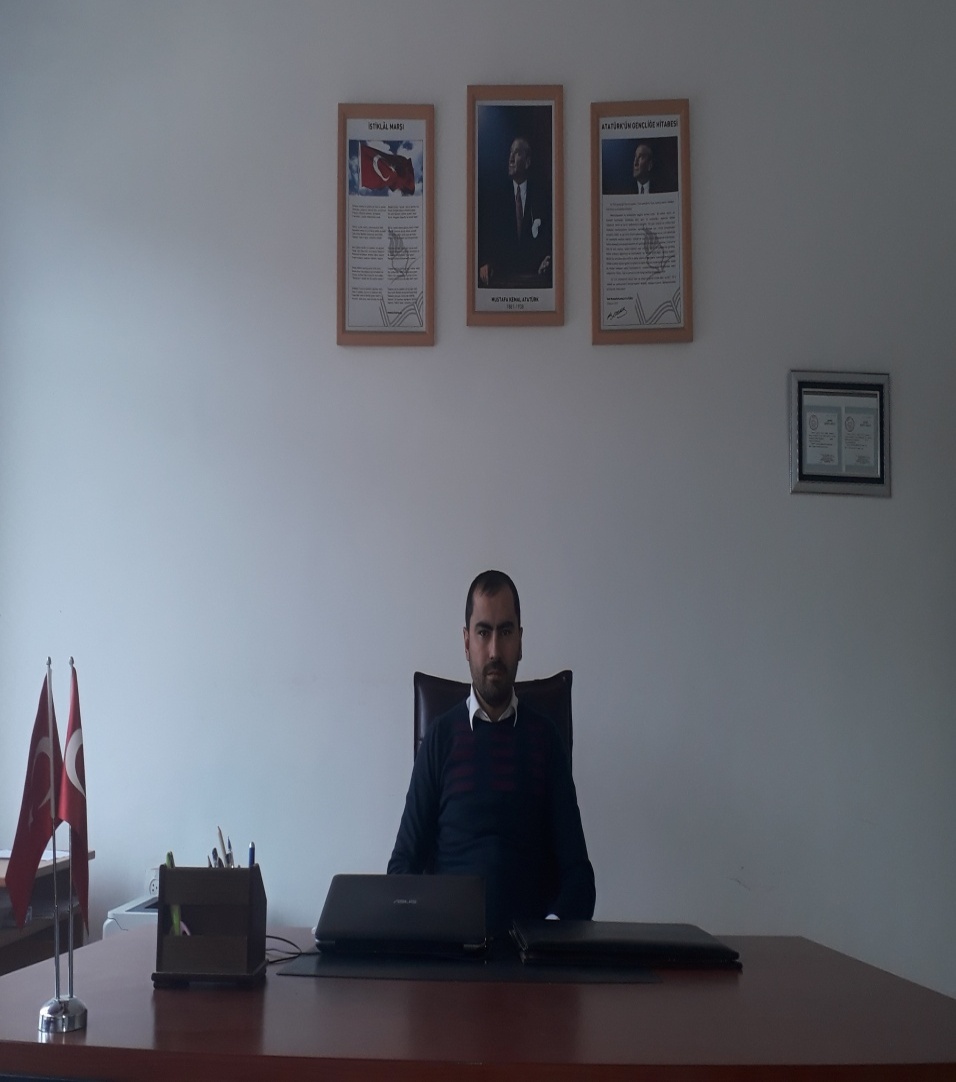 Değerli Meslektaşlarım, Değerli Veliler ve Kıymetli Öğrenciler;Öncelikle bir öğretmen olarak öğrencilerimize kazandırmak istediğimiz temel becerilerden belki de en önemlisinin planlı çalışma olduğunu düşünmekteyim. Elbette bu planlama sadece günü zaman aralıklarına bölerek körü körüne çalışma değil, gerektiğinde telafi, gerektiğinde pekiştirme veya konuya ön hazırlık süreci olarak öğrencinin kendisine göre en doğrusunu seçerek yapması gereken planlamadır. İşte bu seçimler de bir nevi stratejilerdir ve sağlam temellere dayandırıldığında da başarı kaçınılmaz olur. Kurumsal olarak bizim de yapmamız gereken okulumuzun ve bölgemizin ihtiyaçları doğrultusunda planlamamızı yapmak ve adımlarımızı sağlam bir şekilde atmaktır. Eğitimin bütün paydaşları olarak bakanlığımızca benimsenen 2023 vizyonunu irdelemeli, sahip çıkmalı ve gerçekleştirebilmek için üzerimize düşen görevleri yerine getirmeliyiz ve bu vizyon çerçevesinde çalışmalarımızı en iyi şekilde yürütebilmek için gayret edeceğiz.                                                                           Ali KOCAMAN                                                                                        Okul Müdürü V.Üst Kurul BilgileriÜst Kurul BilgileriEkip BilgileriEkip BilgileriAdı SoyadıUnvanıAdı SoyadıUnvanıAli KOCAMANOkul Müdür V.Şenol KARAGÖZSınıf ÖğretmeniAynur KILIÇD.K.A.B. ÖğretmeniAbdullah SARI Sınıf ÖğretmeniBüşra SAYARSosyal B. ÖğretmeniM. Rauf GÖNÜLFen B. ÖğretmeniNur ÖZENLİ Matematik ÖğretmeniEran KAYNARTürkçe Öğretmeniİbrahim TOKERO.A.B.BaşkanıM. Sonel KÜÇÜKBeden Eğt ÖğretmeniMustafa KÖSEO.A.B.Yön.Kur.Ü.Merve YıldırımOkul Öncesi Öğrt.İli: Kütahyaİli: Kütahyaİli: Kütahyaİli: Kütahyaİlçesi: Domaniçİlçesi: Domaniçİlçesi: Domaniçİlçesi: DomaniçAdres: Saruhanlar Köyü 291 Domaniç KÜTAHYASaruhanlar Köyü 291 Domaniç KÜTAHYASaruhanlar Köyü 291 Domaniç KÜTAHYACoğrafi Konum (link):Coğrafi Konum (link):https://goo.gl/maps/91p6CGx2RxN2https://goo.gl/maps/91p6CGx2RxN2Telefon Numarası: 274-6736006274-6736006274-6736006Faks Numarası:Faks Numarası:--e- Posta Adresi:715885@meb.k12.tr  715885@meb.k12.tr  715885@meb.k12.tr  Web sayfası adresi:Web sayfası adresi:http://vakifbank50yiloo.meb.k12.tr/http://vakifbank50yiloo.meb.k12.tr/Kurum Kodu:715885 - 715879715885 - 715879715885 - 715879Öğretim Şekli:Öğretim Şekli:Tam GünTam GünOkulun Hizmete Giriş Tarihi :   1946/1947 Eğitim Öğretim YılıOkulun Hizmete Giriş Tarihi :   1946/1947 Eğitim Öğretim YılıOkulun Hizmete Giriş Tarihi :   1946/1947 Eğitim Öğretim YılıOkulun Hizmete Giriş Tarihi :   1946/1947 Eğitim Öğretim YılıToplam Çalışan Sayısı Toplam Çalışan Sayısı 1212Öğrenci Sayısı:Kız5252Öğretmen SayısıKadın44Öğrenci Sayısı:Erkek5151Öğretmen SayısıErkek66Öğrenci Sayısı:Toplam103103Öğretmen SayısıToplam1010Derslik Başına Düşen Öğrenci SayısıDerslik Başına Düşen Öğrenci SayısıDerslik Başına Düşen Öğrenci Sayısı14,7Şube Başına Düşen Öğrenci SayısıŞube Başına Düşen Öğrenci SayısıŞube Başına Düşen Öğrenci Sayısı14,7Öğretmen Başına Düşen Öğrenci SayısıÖğretmen Başına Düşen Öğrenci SayısıÖğretmen Başına Düşen Öğrenci Sayısı10,3Şube Başına 30’dan Fazla Öğrencisi Olan Şube SayısıŞube Başına 30’dan Fazla Öğrencisi Olan Şube SayısıŞube Başına 30’dan Fazla Öğrencisi Olan Şube Sayısı-Öğrenci Başına Düşen Toplam Gider MiktarıÖğrenci Başına Düşen Toplam Gider MiktarıÖğrenci Başına Düşen Toplam Gider MiktarıÖğretmenlerin Kurumdaki Ortalama Görev SüresiÖğretmenlerin Kurumdaki Ortalama Görev SüresiÖğretmenlerin Kurumdaki Ortalama Görev Süresi4Unvan*ErkekKadınToplamOkul Müdürü ve Müdür Yardımcısı11Sınıf Öğretmeni213Branş Öğretmeni336Rehber Öğretmen---İdari PersonelYardımcı Personel112Güvenlik Personeli---Toplam Çalışan Sayıları7512Okul Bölümleri Okul Bölümleri Özel AlanlarVarYokOkul Kat Sayısı2Çok Amaçlı Salon    XDerslik Sayısı11Çok Amaçlı Saha    XDerslik Alanları (m2)42 Kütüphane    XKullanılan Derslik Sayısı11Fen Laboratuvarı    XŞube Sayısı9Bilgisayar LaboratuvarıXİdari Odaların Alanı (m2)32İş Atölyesi   XÖğretmenler Odası (m2)42Beceri Atölyesi   XOkul Oturum Alanı (m2)250Pansiyon   XOkul Bahçesi (Açık Alan)(m2)10000Okul Kapalı Alan (m2)750Sanatsal, bilimsel ve sportif amaçlı toplam alan (m2)2500Kantin (m2)-Tuvalet Sayısı18Diğer (………….)SINIFIKızErkekToplamSINIFIKızErkekToplamAna Sınıfı49135/A710171/A65116/A65112/A1237/A76133/A4268/A128204/A549Akıllı Tahta Sayısı1TV Sayısı-Masaüstü Bilgisayar Sayısı7Yazıcı Sayısı-Taşınabilir Bilgisayar Sayısı1Fotokopi Makinası Sayısı4Projeksiyon Sayısı5İnternet Bağlantı Hızı8mbitBütçe / Yıl2016201720182019Gelir Miktarı181016237601005Gider Miktarı12751200180020105Fark535423-1040-101014Okulumuzun Olumlu (başarılı)  ve Olumsuz (başarısız) Yönlerine İlişkin Görüşleriniz.Okulumuzun Olumlu (başarılı)  ve Olumsuz (başarısız) Yönlerine İlişkin Görüşleriniz.Okulumuzun Olumlu (başarılı)  ve Olumsuz (başarısız) Yönlerine İlişkin Görüşleriniz.14Olumlu (Başarılı) yönlerimizOlumsuz (başarısız) yönlerimiz141Okulda öğretmenler arası ilişkilerin iyi olmasıADSL bağlantısının zayıf olması142Okulun fiziki şartlarının iyi olmasıTaşımalı eğitimden kaynaklanan sıkıntılar143Sınıf mevcutlarının ideal olmasıDYK kursları için taşıma olmaması4Oyun alanları ve yeşil alanların yeterli olması14Okulumuzun Olumlu (başarılı)  ve Olumsuz (başarısız) Yönlerine İlişkin Görüşleriniz.Okulumuzun Olumlu (başarılı)  ve Olumsuz (başarısız) Yönlerine İlişkin Görüşleriniz.Okulumuzun Olumlu (başarılı)  ve Olumsuz (başarısız) Yönlerine İlişkin Görüşleriniz.14Olumlu (Başarılı) yönlerimizOlumsuz (başarısız) yönlerimiz141Öğretmen veli ilişkilerinin iyi olmasıYemek hizmetlerinin kalitesiz olması142Okulun fiziki altyapısının iyi olması143Okulun ısınmasının iyi olması414Okulumuzun Olumlu (başarılı)  ve Olumsuz (başarısız) Yönlerine İlişkin Görüşleriniz.Okulumuzun Olumlu (başarılı)  ve Olumsuz (başarısız) Yönlerine İlişkin Görüşleriniz.Okulumuzun Olumlu (başarılı)  ve Olumsuz (başarısız) Yönlerine İlişkin Görüşleriniz.14Olumlu (Başarılı) yönlerimizOlumsuz (başarısız) yönlerimiz141Yeşil alanların yeterli olmasıOkulun teknoloji sınıfının olmaması142Okulun kütüphanesinin olmasıFen laboratuvarında koku olması143Okulun öğretmen ihtiyacının olmamasıÇocuk parkının bakımsız olması4Öğretmenlerin ilgili olmasıÖğrencilerÖğrenci sınıf mevcutlarının uygun olması Öğrenci devamsızlık oranının düşük olmasıÇalışanlarKendini geliştiren, gelişime açık ve teknolojiyi kullanan öğretmenlerin olması Tecrübeli ve istekli öğretim kadrosunun olması.Velilerİletişime açık veli profilinin olması.Bina ve YerleşkeDerslik sayısının yeterli olması.Okul bahçesini geniş ve güvenli olması.DonanımHer sınıfta bilgisayar ve projeksiyon makinesi olması.İnternet altyapısının iyi olmasıBütçeOkul Aile Birliğinin iş birliğine açık olması.Yönetim SüreçleriOkulun çevre ile ilişkilerinin iyi oluşu.İlçe Milli Eğitim Müdürlüğü ile uyum içerisinde çalışılması.Okul kararları alınırken paydaşların görüş ve önerilerinin dikkate alınmasıİletişim SüreçleriKurum içi iletişim kanallarının açık olmasıÖğrencilerÖğrencilerin okuma alışkanlıklarının yetersizliği.ÇalışanlarÖğretmenlerin mesleki gelişimlerini artırıcı faaliyetlerinin azlığı.VelilerTaşımalı öğrenci velileriyle işbirliği sıkıntısı.Öğrencilere özellikle kış aylarında verimli çalışma ortamı hazırlanamamasıBina ve YerleşkeSportif faaliyetler için kapalı spor salonunun olmayışı.Akıllı tahtanın bütün sınıflarda olmayışıDonanımDershane donanımındaki teknolojik eksiklikler.BütçeOkulumuzdaki eksiklikleri giderecek bütçenin yetersiz olması.Yönetim SüreçleriYönetici, öğretmen ve çalışanların motivasyon ve örgütsel bağlılık düzeylerinin kısmen düşük olması.İletişim SüreçleriRehber Öğretmen eksikliği.Politik Çevremizde kurumsal ve bireysel bazda sürekli gelişmeyi hedefleyen bilinç düzeyinin artıyor olması.  Bakanlığımızda; katılımcı, planlı, gelişimci, şeffaf ve performansa dayalı stratejik yönetim” anlayışına geçme çabaları EkonomikEkonomik durumları iyi olan velilerin destekleriOkul bünyesinde kantin açma çalışmalarının başlaması.SosyolojikToplum nezdinde eğitimin gereğine; bilinç ve duyarlılığının artmasıTeknolojikEğitim kullanılan araç-gereçlerde, teknolojik ekipmanlarda ve iletişimde yeni teknolojilerin kullanılması.Mevzuat-YasalEğitimde fırsat eşitliğine yönelik alınan tedbirlerin her geçen gün daha artırılması hususundaki çabalar.Psikolojik, sosyal ve hatta fiziksel şiddetin eğitim ve disiplin aracı olarak kullanılmasına son verilmesi.EkolojikTüm toplumlarda artan çevre bilinciPolitikEğitim politikalarında çok sık değişiklik yapılması ve eğitim sistemindeki düzenlemelere ilişkin pilot uygulamaların yetersizliğiEkonomikOkullara ait ve okullar tarafından yönetilen ödeneğin olmayışıSosyolojikMedyanın (tv, internet, magazin, diziler vb.) öğrenciler üzerinde olumsuz etkilerinin olmasıCep telefonu ile sosyal medya ve oyunların kültürel yapıyı bozması.İnsanların çocuklarının eğitimine yönelik duyarlılıklarının aynı oranda olmamasıTeknolojikSürekli gelişen ve değişen teknolojileri takip etme zorunluluğundan doğan maddi kaynak sorunu E-ortamın güvenliğinin tam sağlanamaması, yersiz, kötüye kullanımları ve yeni gelişen suçlarMevzuat-YasalMevzuatın açık, anlaşılır ve ihtiyaca uygun hazırlanmaması nedeniyle güncelleme ihtiyacının sıklıkla ortaya çıkmasıEkolojikYeni nesillerde çevre bilincine karşı duyarsızlıkEğitime ErişimEğitimde KaliteKurumsal KapasiteOkullaşma OranıAkademik BaşarıKurumsal İletişimOkula Devam/ DevamsızlıkSosyal, Kültürel ve Fiziksel GelişimKurumsal YönetimOkula Uyum, OryantasyonSınıf TekrarıBina ve YerleşkeÖzel Eğitime İhtiyaç Duyan Bireylerİstihdam Edilebilirlik ve YönlendirmeDonanımYabancı ÖğrencilerÖğretim YöntemleriTemizlik, HijyenHayat boyu ÖğrenmeDers araç gereçleriİş Güvenliği, Okul GüvenliğiTaşıma ve servis 1.TEMA: EĞİTİM VE ÖĞRETİME ERİŞİM 1.TEMA: EĞİTİM VE ÖĞRETİME ERİŞİM1Taşımalı eğitim konusunda yaşanan sıkıntılar.2Rehberlik çalışmaları.3Okuldan sonra öğrencilerin kontrol edilememesi4Okuma alışkanlıkların yaygınlaştırılamaması.5Yapılan çalışmaların tanıtımının yapılamaması.6Özel eğitime ihtiyaç duyan bireylerin uygun eğitime erişimi7Hayat boyu öğrenmenin tanıtımı8Hayat boyu öğrenmeye katılım2.TEMA: EĞİTİM VE ÖĞRETİMDE KALİTE2.TEMA: EĞİTİM VE ÖĞRETİMDE KALİTE1Eğitim öğretim sürecinde sanatsal, sportif ve kültürel faaliyetler Okuma kültürü2Okul sağlığı ve hijyen3Temel eğitimden ortaöğretime geçiş sistemi4Sınav odaklı sistem ve sınav kaygısı5Zararlı alışkanlıklar6Eğitsel değerlendirme ve tanılama7Öğrencilere yönelik oryantasyon faaliyetleri8Eğitsel, mesleki ve kişisel rehberlik hizmetleri9Sosyal faaliyet alanındaki eksiklikler.10Öğretmenlerin mesleki gelişimi3.TEMA: KURUMSAL KAPASİTE3.TEMA: KURUMSAL KAPASİTE1Çalışma ortamları ile sosyal, kültürel ve sportif ortamların iş motivasyonunu sağlayacak biçimde düzenlenmesi2Okul ve kurumların sosyal, kültürel, sanatsal ve sportif faaliyet alanlarının yetersizliği3Dershane donanımındaki teknolojik eksiklikler.4Kütüphanenin yeterince modern ve etkin olmaması5İç ve dış paydaşları ile etkin ve sürekli iletişim sağlanamaması6Çalışma ortamlarının iletişimi ve iş motivasyonunu sağlayacak biçimde düzenlenmemesi.NoPERFORMANSGÖSTERGESİPERFORMANSGÖSTERGESİPERFORMANSGÖSTERGESİMevcutHEDEFHEDEFHEDEFHEDEFHEDEFNoPERFORMANSGÖSTERGESİPERFORMANSGÖSTERGESİPERFORMANSGÖSTERGESİ201820192020202120222023PG 1.1.1Kayıt bölgesindeki öğrencilerden okula kayıt yaptıranların oranı (%)Kayıt bölgesindeki öğrencilerden okula kayıt yaptıranların oranı (%)Kayıt bölgesindeki öğrencilerden okula kayıt yaptıranların oranı (%)100100100100100100PG 1.1.2Okula yeni başlayan öğrencilerden oryantasyon eğitimine katılanların oranı (%)Okula yeni başlayan öğrencilerden oryantasyon eğitimine katılanların oranı (%)Okula yeni başlayan öğrencilerden oryantasyon eğitimine katılanların oranı (%)070809095100PG 1.1.3Bir eğitim ve öğretim döneminde 20 gün ve üzeri devamsızlık yapan öğrenci oranı (%)Bir eğitim ve öğretim döneminde 20 gün ve üzeri devamsızlık yapan öğrenci oranı (%)5.sınıf000000PG 1.1.3Bir eğitim ve öğretim döneminde 20 gün ve üzeri devamsızlık yapan öğrenci oranı (%)Bir eğitim ve öğretim döneminde 20 gün ve üzeri devamsızlık yapan öğrenci oranı (%)6.sınıf000000PG 1.1.3Bir eğitim ve öğretim döneminde 20 gün ve üzeri devamsızlık yapan öğrenci oranı (%)Bir eğitim ve öğretim döneminde 20 gün ve üzeri devamsızlık yapan öğrenci oranı (%)7.sınıf000000PG 1.1.3Bir eğitim ve öğretim döneminde 20 gün ve üzeri devamsızlık yapan öğrenci oranı (%)Bir eğitim ve öğretim döneminde 20 gün ve üzeri devamsızlık yapan öğrenci oranı (%)8.sınıf000000PG 1.1.4Bir eğitim ve öğretim döneminde 20 gün ve üzeri devamsızlık yapan yabancı öğrenci oranı (%)Bir eğitim ve öğretim döneminde 20 gün ve üzeri devamsızlık yapan yabancı öğrenci oranı (%)5.sınıf000000PG 1.1.4Bir eğitim ve öğretim döneminde 20 gün ve üzeri devamsızlık yapan yabancı öğrenci oranı (%)Bir eğitim ve öğretim döneminde 20 gün ve üzeri devamsızlık yapan yabancı öğrenci oranı (%)6.sınıf000000PG 1.1.4Bir eğitim ve öğretim döneminde 20 gün ve üzeri devamsızlık yapan yabancı öğrenci oranı (%)Bir eğitim ve öğretim döneminde 20 gün ve üzeri devamsızlık yapan yabancı öğrenci oranı (%)7.sınıf000000PG 1.1.4Bir eğitim ve öğretim döneminde 20 gün ve üzeri devamsızlık yapan yabancı öğrenci oranı (%)Bir eğitim ve öğretim döneminde 20 gün ve üzeri devamsızlık yapan yabancı öğrenci oranı (%)8.sınıf000000PG 1.1.5Okulun özel eğitime ihtiyaç duyan bireylerin kullanımına uygunluğu (0-1) Okulun özel eğitime ihtiyaç duyan bireylerin kullanımına uygunluğu (0-1) Asansör000000PG 1.1.5Okulun özel eğitime ihtiyaç duyan bireylerin kullanımına uygunluğu (0-1) Okulun özel eğitime ihtiyaç duyan bireylerin kullanımına uygunluğu (0-1) Rampa111111PG 1.1.5Okulun özel eğitime ihtiyaç duyan bireylerin kullanımına uygunluğu (0-1) Okulun özel eğitime ihtiyaç duyan bireylerin kullanımına uygunluğu (0-1) Engelli WC111111PG 1.1.5Okulun özel eğitime ihtiyaç duyan bireylerin kullanımına uygunluğu (0-1) Okulun özel eğitime ihtiyaç duyan bireylerin kullanımına uygunluğu (0-1) Yürüme Şeridi011111PG 1.1.6Dezavantajlı öğrencilerAnne/baba ayrılmış öğrenci sayısıAnne/baba ayrılmış öğrenci sayısı14-----PG 1.1.6Dezavantajlı öğrencilerAnne/baba vefat etmiş öğrenci sayısıAnne/baba vefat etmiş öğrenci sayısı4-----PG 1.1.6Dezavantajlı öğrenciler1.Derece Şehit yakını olan öğrenci sayısı1.Derece Şehit yakını olan öğrenci sayısı0-----PG 1.1.7Kaynaştırma eğitimi alan öğrenci sayısıKaynaştırma eğitimi alan öğrenci sayısıKaynaştırma eğitimi alan öğrenci sayısı6-----NoEylem İfadesiEylem SorumlusuEylem Tarihi1.1.1Kayıt bölgesinde yer alan öğrencilerin tespiti çalışması yapılacaktır.Okul İdaresi01Eylül-20 Eylül1.1.2Okula yeni başlayan öğrencilere oryantasyon eğitimi verilecektir.Okul Öncesi ve 1.sınıf öğretmenleri01Eylül-20 Eylül1.1.3İlkokula yeni başlayan çocukların okul öncesi eğitim almaları için gerekli çalışmalar yapılacaktır.Okul Öncesi Öğretmenleri ve Okul İdaresiEylül Ayının İlk Haftası1.1.4Öğrencilerin devamsızlık yapmasına sebep olan faktörler belirlenerek bunların öğrenciler üzerindeki olumsuz etkisini azaltacak tedbirler alınacaktır.Okul İdaresi,  Öğretmenler VelilerEğitim Öğretim Süresince1.1.5Devamsızlık yapan yabancı öğrencilerin velileri ile özel aylık  toplantı ve görüşmeler yapılacaktır. Okul İdaresi Rehberlik Servisi Öğretmenler Veliler Eğitim Öğretim Süresince 1.1.6Okulumuzun fiziki ortamları özel eğitime ihtiyaç duyan bireylerin gereksinimlerine uygun biçimde düzenlenecek ve destek eğitim odasının etkinliği artırılacaktır.Okul İdaresi,  ÖğretmenlerEğitim Öğretim Süresince1.1.7Dezavantajlı öğrencilerin evlerine veli ziyareti yaparak öğrencilerin motivasyonunu arttırılacakOkul İdaresi,  ÖğretmenlerEğitim Öğretim Süresince1.1.8Kaynaştırma eğitimi alan öğrenci velileriyle görüşülüp gerekli çalışmaların uyum içinde devam ettirilecektir.Okul İdaresi Rehberlik Servisi Öğretmenler Veliler Eğitim Öğretim Süresince NoPERFORMANSGÖSTERGESİPERFORMANSGÖSTERGESİMevcutHEDEFHEDEFHEDEFHEDEFHEDEFNoPERFORMANSGÖSTERGESİPERFORMANSGÖSTERGESİ201820192020202120222023PG 2.1.1Okulda öğrenci gelişimine yönelik yapılan faaliyet sayısı (Hijyen, sağlıklı beslenme, trafik eğitimi vb.)Okulda öğrenci gelişimine yönelik yapılan faaliyet sayısı (Hijyen, sağlıklı beslenme, trafik eğitimi vb.)4566810PG 2.1.2Takdir belgesi alan öğrencilerin oranıTakdir belgesi alan öğrencilerin oranı37,854043454850PG 2.1.3Teşekkür belgesi alan öğrencilerin oranıTeşekkür belgesi alan öğrencilerin oranı28,923540455050PG 2.1.4İftihar/Onur belgesi alan öğrenci oranıİftihar/Onur belgesi alan öğrenci oranı20,482527303340PG 2.1.5ÖDDK’ya sevk edilen öğrenci oranıÖDDK’ya sevk edilen öğrenci oranı000000PG 2.1.6Ders notları sebebiyle ŞÖK’e kalan öğrenci oranıDers notları sebebiyle ŞÖK’e kalan öğrenci oranı432210PG 2.1.7Ortaöğretim kurumları merkezi yerleştirme sınavı giren öğrenci sayısıOrtaöğretim kurumları merkezi yerleştirme sınavı giren öğrenci sayısı142119151414PG 2.1.8Kütüphanede öğrenci başına düşen kitap sayısıKütüphanede öğrenci başına düşen kitap sayısı121415172025PG 2.1.9Kütüphaneden faydalanan öğrenci oranıKütüphaneden faydalanan öğrenci oranı8385879095100PG 2.1.10Öğrenci başına okunan kitap sayısıÖğrenci başına okunan kitap sayısı5710121520PG 2.1.11Sosyal, kültürel faaliyetlere katılan öğrenci oranıEdebi (kompozisyon, şiir, tiyatro)405055606570PG 2.1.11Sosyal, kültürel faaliyetlere katılan öğrenci oranıSportif606065707580PG 2.1.11Sosyal, kültürel faaliyetlere katılan öğrenci oranıSanatsal (müzik, resim vb.)404045505560PG 2.1.11Sosyal, kültürel faaliyetlere katılan öğrenci oranıBilimsel101213151720PG 2.1.11Sosyal, kültürel faaliyetlere katılan öğrenci oranıDeğerler Eğitimi505560657075PG 2.1.11Sosyal, kültürel faaliyetlere katılan öğrenci oranıDiğer (gezi, fuar, sergi vb.)102030405060PG 2.1.12Veli toplantılarına katılan veli oranı5.sınıf5060708090100PG 2.1.12Veli toplantılarına katılan veli oranı6.sınıf5060708090100PG 2.1.12Veli toplantılarına katılan veli oranı7.sınıf5060708090100PG 2.1.12Veli toplantılarına katılan veli oranı8.sınıf5060708090100PG 2.1.13Diğer kurumlarla yapılan iş birliği sayısı ( Üniversite, STK, Devlet Kurumları vb. )Diğer kurumlarla yapılan iş birliği sayısı ( Üniversite, STK, Devlet Kurumları vb. )023457PG 2.1.14Yıl boyunca yapılan proje sayısı (TÜBİTAK; Ulusal Ajans, ZEKA vb.)Yıl boyunca yapılan proje sayısı (TÜBİTAK; Ulusal Ajans, ZEKA vb.)112468PG 2.1.15Yıl boyunca yapılan seminer, konferans, panel vb. etkinlik sayısıYıl boyunca yapılan seminer, konferans, panel vb. etkinlik sayısı24681012PG 2.1.16Mahalli spor kulüplerinden yararlanan öğrenci oranı Mahalli spor kulüplerinden yararlanan öğrenci oranı 0057910PG 2.1.17Ders Dışı Eğitim Faaliyetleri kapsamında açılan kurs sayısıDers Dışı Eğitim Faaliyetleri kapsamında açılan kurs sayısı233455PG 2.1.18Ders Dışı Eğitim Faaliyetleri kapsamında açılan kurslara katılan öğrenci oranı %Ders Dışı Eğitim Faaliyetleri kapsamında açılan kurslara katılan öğrenci oranı %8085859095100PG 2.1.19Öğrencilerin yabancı dil dersi yıl sonu başarı puanı ortalamasıÖğrencilerin yabancı dil dersi yıl sonu başarı puanı ortalaması707275778082PG 2.1.20DYK kurslarına katılan öğrenci oranı1.Dönem05055606065PG 2.1.20DYK kurslarına katılan öğrenci oranı2.Dönem505555606065PG 2.1.20DYK kurslarına katılan öğrenci oranıYaz Dönemi000000PG 2.1.21Kapatılan DYK kurslarının açılanlara oranı1.Dönem000000PG 2.1.21Kapatılan DYK kurslarının açılanlara oranı2.Dönem000000PG 2.1.21Kapatılan DYK kurslarının açılanlara oranıYaz Dönemi000000PG 2.1.22Lisanslı öğrenci oranıLisanslı öğrenci oranı000000NoEylem İfadesiEylem SorumlusuEylem Tarihi2.1.1 Okul sağlığı ve hijyen konularında öğrencilerin, ailelerin ve çalışanların bilinçlendirilmesine yönelik faaliyetler yapılacaktır.Tüm Paydaşlar Eğitim Öğretim Süresince 2.1.2 LGS sınav sonuçları analiz edilerek, veriler öğretmenler kurulunda ve zümre toplantılarında yönetici ve öğretmenlerce paylaşılacak ve gerekli önlemler alınacaktır.Branş öğretmenleri, İdareci,VelilerSınav Sonrası2.1.3Okulumuzda bilimsel, kültürel, sanatsal, sportif ve toplum hizmeti alanlarında etkinliklere katılım oranı artırılacaktır.Tüm PaydaşlarEğitim Öğretim Süresince2.1.4Çevre bilincinin artırılması çerçevesinde yapılan etkinliklere katılan öğrenciler ödüllendirilerek katılım oranımız artırılacaktır.Tüm PaydaşlarEğitim Öğretim Süresince2.1.5Hedefledikleri başarıyı gösteremediği belirlenen öğrencilerin akademik ve sosyal gelişimleri için okulumuzda destek programları uygulanacaktır.Okul İdaresi, ÖğretmenlerEğitim Öğretim Süresince2.1.6Okulumuz da ders dışı egzersiz çalışmalarına önem verilecek ve çalışmalar desteklenecektir.Okul İdaresi, ÖğretmenlerEğitim Öğretim Süresince2.1.7Çeşitli yarışma, organizasyon ve benzer etkinliklerle okulumuzda kitap okuma oranı arttırılacaktır.ÖğretmenlerEğitim Öğretim SüresinceNoPERFORMANSGÖSTERGESİMevcutHEDEFHEDEFHEDEFHEDEFHEDEFNoPERFORMANSGÖSTERGESİ201820192020202120222023PG 2.2.1Rehberlik servisinden bireysel olarak yararlanan öğrenci oranı------PG 2.2.2Eğitim-öğretim faaliyetlerinin korkudan, şiddetten ve endişeden arındırılması için gerçekleştirilen rehberlik faaliyeti sayısı223445PG 2.2.3Velilere yönelik yapılan eğitsel rehberlik sayısı223455PG 2.2.4Kariyer ve mesleki tanıtım kapsamında düzenlenen faaliyet sayısı2357810NoEylem İfadesiEylem SorumlusuEylem Tarihi2.2.1Veli işbirliği içinde rehberlik servisine ihtiyaçı olan öğrencimizi gerekli kurumlara yönlendirilecek.Okul İdaresi, Öğretmenler,VeliEğitim Öğretim Süresince2.2.2Korku, şiddet,endişe gibi faktörlerin eğitimden uzaklaştırılması için gerekli çalışmalar ilgili kurumlarla yapılacaktır.Okul İdaresiEğitim Öğretim Süresince2.2.3Velilerin eğitim sürecine ortak olabilmesi için gerekli rehberlik faaliyetleri planlanıp verilecektir.Okul İdaresi, Öğretmenler,VeliEğitim Öğretim Süresince2.2.4Okulumuz öğrencilerine mesleki çalışmaları yapılacaktır.Okul İdaresiEğitim Öğretim SüresinceNoPERFORMANSGÖSTERGESİPERFORMANSGÖSTERGESİMevcutHEDEFHEDEFHEDEFHEDEFHEDEFHEDEFHEDEFHEDEFHEDEFHEDEFNoPERFORMANSGÖSTERGESİPERFORMANSGÖSTERGESİ20182019201920202020202120212022202220232023PG 3.1.1Lisansüstü eğitimi tamamlamış personel oranı(%)Öğretmen 715151515222222222929PG 3.1.1Lisansüstü eğitimi tamamlamış personel oranı(%)Yönetici05050100100100100100100100100PG 3.1.2Yıl içerisinde hizmet içi eğitim faaliyetlerine katılan personel oranıYıl içerisinde hizmet içi eğitim faaliyetlerine katılan personel oranı010101010202020202020PG3.1.3Memnuniyet oranlarıÖğrenci5060657075758080808590PG3.1.3Memnuniyet oranlarıVeli6070,1757575758080808590PG3.1.3Memnuniyet oranlarıPersonel8081858585858585858590PG 3.1.4Okulun güvenlik durumuGüvenlik Personeli00011111111PG 3.1.4Okulun güvenlik durumuKamera88899101011111212PG 3.1.4Okulun güvenlik durumuOkul çevre duvarı11111111111PG 3.1.4Okulun güvenlik durumuYangın Sistemi00000000011PG 3.1.52023 Vizyonu kapsamında alınan rozet sayısı2023 Vizyonu kapsamında alınan rozet sayısı00011112222PG 3.1.6Kalite etiketi sahiplik durumuKalite etiketi sahiplik durumu00011112222PG 3.1.7Personelin eğitim öğretim yılı içerisinde kullandığı rapor ve mazeret izinli gün sayısı ortalaması Personelin eğitim öğretim yılı içerisinde kullandığı rapor ve mazeret izinli gün sayısı ortalaması 55555443333PG 3.1.8Yıl içerisinde ödül alan personel sayısıYıl içerisinde ödül alan personel sayısı00022334444PG 3.1.9Okul web sayfasında yayınlanan haber sayısıOkul web sayfasında yayınlanan haber sayısı3537374040424243434545PG 3.1.10Okul web sayfası ziyaretçi sayısıOkul web sayfası ziyaretçi sayısı17041800180019001900200020002100210022002200PG.3.1.11Yönetici ve öğretmenlerin kuruma aidiyetlerini güçlendirmeye yönelik yapılan etkinlik sayısıYönetici ve öğretmenlerin kuruma aidiyetlerini güçlendirmeye yönelik yapılan etkinlik sayısı23344555555PG.3.1.12Taşıma kapsamında olan öğrenci oranıTaşıma kapsamında olan öğrenci oranı74----------NoEylem İfadesiEylem SorumlusuEylem Tarihi3.1.1Yönetici, öğretmen ve diğer personellerin kişisel ve mesleki gelişimi için, yıllık merkezi veya mahalli hizmet içi eğitim faaliyetlerinden en az birine katılımı sağlanacaktır. Okul İdaresiEğitim Süresince3.1.2Özellikle sorun alanları olarak tespit edilen konularda (liderlik ve sınıf yönetimi, yetkinlik, öğretme usulü, ölçme ve değerlendirme, materyal hazırlama, iletişim kurma, teknolojiyi etkin ve verimli kullanma, yabancı dil, mesleki etik) öğretmenlerin belirli periyotlarda eğitim yapmaları sağlanacaktır.  Okul Müdürü   Seminer Süresince3.1.3Paydaşlarla iletişim kanallarını açık tutarak öğrencilerin talepleri dogrultusunda çalışmalar yapılacaktır.Okul İdaresiEğitim Süresince3.1.4Gerekli ekipman temin edilerek kurulumu yapılacaktır.Okul İdaresiEylül ayı içersinde3.1.5Başarılı öğretmenlerin ödüllendirilmesi sağlanacaktır . Okul Müdürü  Eğitim Süresince3.1.6Okulumuzca bilgi edinme sistemleri vasıtasıyla bilgi istenilen konuların analizi yapılacak, sıklıkla talep edilen bilgiler web sitemizde yayınlanarak kamuoyu ile düzenli olarak paylaşılacaktır. Böylelikle mükerrer bilgi taleplerinin önüne geçilecektir.  Okul Müdürü   Eğitim SüresinceKaynak Tablosu20192020202120222023ToplamKaynak Tablosu20192020202120222023ToplamGenel Bütçe-----Valilikler ve Belediyelerin Katkısı-----Diğer (Okul Aile Birlikleri)150017002000220025008900FARK000000SNo                                    M A D D E L E RKATILMA DERECESİKATILMA DERECESİKATILMA DERECESİKATILMA DERECESİKATILMA DERECESİSNo                                    M A D D E L E RKesinlikle KatılıyorumKatılıyorumKararsızımKısmen KatılıyorumKatılmıyorum1İhtiyaç duyduğumda okul çalışanlarıyla rahatlıkla görüşebiliyorum.2Bizi ilgilendiren okul duyurularını zamanında öğreniyorum. 3Öğrencimle ilgili konularda okulda rehberlik hizmeti alabiliyorum.4Okula ilettiğim istek ve şikâyetlerim dikkate alınıyor. 5Öğretmenler yeniliğe açık olarak derslerin işlenişinde çeşitli yöntemler kullanmaktadır.6Okulda yabancı kişilere karşı güvenlik önlemleri alınmaktadır. 7Okulda bizleri ilgilendiren kararlarda görüşlerimiz dikkate alınır. 8E-Okul Veli Bilgilendirme Sistemi ile okulun internet sayfasını düzenli olarak takip ediyorum.9Çocuğumun okulunu sevdiğini ve öğretmenleriyle iyi anlaştığını düşünüyorum.10Okul, teknik araç ve gereç yönünden yeterli donanıma sahiptir.11Okul her zaman temiz ve bakımlıdır.12Okulun binası ve diğer fiziki mekânlar yeterlidir.13Okulumuzda yeterli miktarda sanatsal ve kültürel faaliyetler düzenlenmektedir.14Okulumuzun Olumlu (başarılı)  ve Olumsuz (başarısız) Yönlerine İlişkin Görüşleriniz.Okulumuzun Olumlu (başarılı)  ve Olumsuz (başarısız) Yönlerine İlişkin Görüşleriniz.Okulumuzun Olumlu (başarılı)  ve Olumsuz (başarısız) Yönlerine İlişkin Görüşleriniz.14Olumlu (Başarılı) yönlerimizOlumsuz (başarısız) yönlerimiz1411421434SNo                                    M A D D E L E RKATILMA DERECESİKATILMA DERECESİKATILMA DERECESİKATILMA DERECESİKATILMA DERECESİSNo                                    M A D D E L E RKesinlikle KatılıyorumKatılıyorumKararsızımKısmen KatılıyorumKatılmıyorum1Öğretmenlerimle ihtiyaç duyduğumda rahatlıkla görüşebilirim.2Okul müdürü ile ihtiyaç duyduğumda rahatlıkla konuşabiliyorum.3Okulun rehberlik servisinden yeterince yararlanabiliyorum.4Okula ilettiğimiz öneri ve isteklerimiz dikkate alınır.5Okulda kendimi güvende hissediyorum.6Okulda öğrencilerle ilgili alınan kararlarda bizlerin görüşleri alınır.7Öğretmenler yeniliğe açık olarak derslerin işlenişinde çeşitli yöntemler kullanmaktadır.8Derslerde konuya göre uygun araç gereçler kullanılmaktadır.9Teneffüslerde ihtiyaçlarımı giderebiliyorum.10Okulun içi ve dışı temizdir.11Okulun binası ve diğer fiziki mekânlar yeterlidir.12Okul kantininde satılan malzemeler sağlıklı ve güvenlidir.13Okulumuzda yeterli miktarda sanatsal ve kültürel faaliyetler düzenlenmektedir.14Okulumuzun Olumlu (başarılı)  ve Olumsuz (başarısız) Yönlerine İlişkin Görüşleriniz.Okulumuzun Olumlu (başarılı)  ve Olumsuz (başarısız) Yönlerine İlişkin Görüşleriniz.Okulumuzun Olumlu (başarılı)  ve Olumsuz (başarısız) Yönlerine İlişkin Görüşleriniz.14Olumlu (Başarılı) yönlerimizOlumsuz (başarısız) yönlerimiz1411421434SNo                                    M A D D E L E RKATILMA DERECESİKATILMA DERECESİKATILMA DERECESİKATILMA DERECESİKATILMA DERECESİSNo                                    M A D D E L E RKesinlikle KatılıyorumKatılıyorumKararsızımKısmen KatılıyorumKatılmıyorum1Okulumuzda alınan kararlar, çalışanların katılımıyla alınır.2Kurumdaki tüm duyurular çalışanlara zamanında iletilir.3Her türlü ödüllendirmede adil olma, tarafsızlık ve objektiflik esastır.4Kendimi, okulun değerli bir üyesi olarak görürüm.5Çalıştığım okul bana kendimi geliştirme imkânı tanımaktadır.6Okul, teknik araç ve gereç yönünden yeterli donanıma sahiptir.7Okulda çalışanlara yönelik sosyal ve kültürel faaliyetler düzenlenir.8Okulda öğretmenler arasında ayrım yapılmamaktadır.9Okulumuzda yerelde ve toplum üzerinde olumlu etki bırakacak çalışmalar yapmaktadır.10Yöneticilerimiz, yaratıcı ve yenilikçi düşüncelerin üretilmesini teşvik etmektedir.11Yöneticiler, okulun vizyonunu, stratejilerini, iyileştirmeye açık alanlarını vs. çalışanlarla paylaşır.12Okulumuzda sadece öğretmenlerin kullanımına tahsis edilmiş yerler yeterlidir.13Alanıma ilişkin yenilik ve gelişmeleri takip eder ve kendimi güncellerim.14Okulumuzun Olumlu (başarılı)  ve Olumsuz (başarısız) Yönlerine İlişkin Görüşleriniz.Okulumuzun Olumlu (başarılı)  ve Olumsuz (başarısız) Yönlerine İlişkin Görüşleriniz.Okulumuzun Olumlu (başarılı)  ve Olumsuz (başarısız) Yönlerine İlişkin Görüşleriniz.14Olumlu (Başarılı) yönlerimizOlumsuz (başarısız) yönlerimiz1411421434